“Quattro passi in centro “ Progetto di scultura su legno dedicato a Vimercate, ideato e realizzato da Giovanni GianniContenuto del progetto:	Nome ObiettiviStoriaTempisticheCaratteristiche tecniche dei lavoriDescrizione delle fasi e tempi di lavorazione  Lavori completati, in progress e pianificatiStima dei costi  esposizione e materiale pubblicitarioBiografia autore 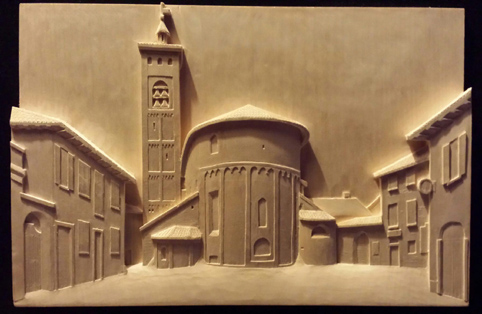 Nome del progetto “Quattro passi  in centro ” è il nome scelto per questo progetto di scultura su legno.Se decidi di passeggiare per il centro di Vimercate capita che ti trovi di fronte a monumenti affascinanti sia per la loro storia che per il loro stato di conservazione come il ponte di San Rocco, la Chiesa di Santo Stefano o palazzi nobiliari come palazzo Trotti, ma incontri anche altri edifici/palazzi che sono stati edificati fine anni 50 inizio anni 60 e che spesso nulla hanno a che vedere con il contesto del centro storico.Per fortuna queste realtà fuori contesto non sono molte, mentre sono tanti  i vimercatesi che preferirebbero vedere al posto di questi edifici  qualcosa di più integrato con il contesto ambientale e storico , ma questi palazzi sono la casa di tanta gente e c’è chi ha fatto sacrifici per comprare casa li, cosi anche questi edifici meritano rispetto. Obiettivi del progettoLa riproduzione su legno dei monumenti storici e degli scorci della Vimercate cosi come erano in un recente passato, vuole essere un piccolo strumento per:aiutare a riflettere sulla importanza della salvaguardia storica di ciò che abbiamo ricevuto da chi ha vissuto qui prima di noi, sia che si tratti di monumenti storici, palazzi signorili,  cortili o case di gente sempliceriportare in vita angoli urbanistici del passato che non ci sono più (ovviamente in forma di miniatura su tavolette di  legno) Particolare attenzione è stata posta verso:monumenti storiciedifici o complessi che sono stati demoliti e ricostruiti in maniera discutibile senza preoccuparsi del contestoedifici che necessitano di interventi di recupero urgentiil progetto prende in considerazione solo la parte di territorio del centro storico di Vimercate, escludendo le frazioni e la campagna, queste parti del territorio saranno oggetto di progetti futuri che coinvolgeranno anche altri artisti Vimercatesi attivi in altre disciplineStoria del progettoIl lavoro non è iniziato come un vero progetto strutturato, ma è nato strada facendo .Prima di concentrare l’attenzione sul territorio di Vimercate, ho lavorato su paesaggi Dolomitici, vecchi borghi, natura in genere e figure femminili.Durante la fase di ricerca degli scorci di borghi da riprodurre basata su foto personali scattate in giro per l’Italia, mi sono reso conto che avevo foto bellissime del ponte di San Rocco e della chiesa di Santo Stefano, così  subito è maturato il desiderio di riprodurre su legno questi stupendi monumenti.I risultati di queste prime riproduzioni con soggetti di Vimercate sono stati positivi. In seguito, avendo a disposizione molte altre immagini, decisi di usarle per riprodurre da diverse angolazioni sia il ponte sia la chiesa e sperimentandone la riproduzione anche su legni di tipo diverso. Dopo i due monumenti storici, ho rivolto l’attenzione su altri scorci di Vimercate completando altri lavori, l’archivio del MUST è fonte di stimoli interessanti ed è da li sono venuti nuovi spunti.Lungo questo percorso,  mi sono reso conto che la mia selezione cadeva sempre su angoli che non c’erano più o su edifici che sulle vecchie foto erano belli, ma che ora sono messi male. Partendo da questi criteri, è iniziata una ricerca più approfondita basata sui testi dedicati a Vimercate, sul sito del MUST, in biblioteca  o raccogliendo info tra amici e conoscenti fino a stilare un elenco di lavori da fare ed inconsciamente definire un progetto.Tempistiche del progettoI primi 2 lavori del progetto risalgono ai primi mesi del 2013, poi sempre nel 2013 ho continuato con qualche duplicato ed esperimenti, ma a partire dal 2014 ho sviluppato ogni anno  un numero significativo di lavori considerato il tempo richiesto per ogni singola realizzazione.Prevedo di completare il progetto entro il 2018, ma non è escluso che si possa poi aggiungere qualche pezzo anche negli anni successiviFino ad ora ho dedicato a questo progetto più di  4000 ore di lavoro comprensive anche delle fasi di ricerca e studio.Caratteristiche dei lavoriI  lavori sono, a tutti gli effetti, delle sculture eseguite interamente a mano con la tecnica del bassorilievo.Questi  tipi di bassorilievi  si possono considerare “Cartoline di legno” perché le loro dimensioni sono ridotte e riproducono in modo fedele la realtà storica dei  luoghi rappresentati  anche nei piccoli dettagli.Le loro dimensioni variano da 20x15x1-2cm a 40x23x3,3cmLungo il percorso del progetto si apprezza il progressivo sviluppo dell’effetto della tridimensionalità affinato adottando alcuni accorgimenti realizzativi, infatti nonostante lo spessore contenuto delle tavole di legno utilizzate (2-3 cm), agendo sulla prospettiva e sulla profondità di lavorazione è possibile accentuare la dimensione tridimensionale del soggetto.La padronanza della tecnica di lavorazione induce a cercare nuove sfide per ogni nuova “ cartolina “ quali l’utilizzo di una tavoletta di legno di dimensioni più ridotte e la riproduzione sempre più fedele del soggetto da cui si prende spunto, esaltando nel contempo l’effetto della tridimensionalitàI tipi di legno utilizzati sono il Cirmolo ed il Tiglio per le loro  caratteristiche di lavorabilità che consentono di realizzare piccoli dettagli non ottenibili con altri legni (usati da molti scultori in altri ambiti artistici ) quali Noce, Castagno, Ulivo, Pero o Ciliegio .Il Cirmolo o Pino Cembro cresce in alta quota dai 1700 ai 2100 metri di altitudine ed è diffuso nell’area Dolomitica, ha una crescita molto lenta ed una fibra fine ma malleabile, è profumato e mantiene nel tempo questa caratteristica, a differenza degli abeti alla cui famiglia appartiene, i suoi nodi sono lavorabili e con l’invecchiamento il suo colore vira leggermente verso il rosso.Il tipo di Tiglio da me utilizzato ha caratteristiche di fibra e compattezza diverse da quello che ben conosciamo perché ricorrente sui viali alberati del nostro comune. Le tavole reperite in val Gardena  provengono dalla Slovenia,  dove  questi alberi vegetano in quota ed hanno una crescita più lenta dei nostri producendo una fibra fine  e compatta, caratteristiche ideali per questi tipi di lavori, il legno che ne risulta non ha venature e raramente presenta nodi e, molto importante,  mantiene nel tempo il suo caratteristico colore chiaro. 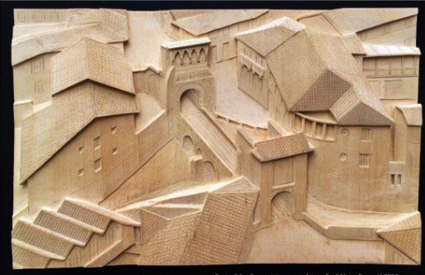 Descrizione delle fasi e tempi di lavorazione  Fatta eccezione per i primi lavori  che si basavano su fotografie recenti e riferite a realtà urbane tuttora esistenti e  ben tenute,  per i lavori successivi, l’attenzione si è concentrata sulla ricostruzione di edifici o complessi che non ci sono più, per questo scopo la ricerca storica si è dimostrata fondamentale   per recuperare fotografie  ed informazioni per far rivivere il soggetto in modo fedele così come era prima della demolizione o del progressivo degrado. Le macro fasi  (MCRF) di realizzazioni di una cartolina sono:scelta del soggetto e ricerca storicastudio realizzativo ,  scelta del legno e stima dei tempirealizzazione del bassorilievoi tempi dedicati per ogni MCRF hanno un peso diverso e variano in funzione del materiale che si impiega, della complessità del soggetto da riprodurre, delle dimensioni del legno che si utilizza e dagli effetti che si vogliono creare (prospettiva, dettagli).Per un bassorilievo delle dimensioni di 30x20x3cm i tempi medi per ognuna delle tre macrofasi si possono stimare in ; MCRF 1 		       20 oreMCRF 2 		         8 oreMCRF 3			90-100 oreNel corso della fase di studio realizzativo MCRF 2 è,  a volte necessario modificare, alterandola, la prospettiva vera di alcune proiezioni per poter evidenziare su legno alcune caratteristiche particolari del soggetto da rappresentare. Lo strumento informatico usato  per  simulare  queste modifiche al soggetto è il pacchetto SW Photoshop.La macrofase realizzativa MCRF3 è la più lunga e difficile e si suddivide in 4 sotto fasi (STF );STF 1- Tracciare su legno i soli punti di riferimento definiti nella MCF2. in genere i punti di riferimento variano da 8 a 10 ed identificano un particolare del soggetto e la profondità di asportazione del legnoLa prospettiva e la tridimensionalità sono determinate dalle dimensioni del soggetto e dai livelli di profondità in cui si riportaPer questa fase si impiegano pochi minuti, infatti non è necessario tracciare sul legno tutte le figure ed i dettagli del soggetto perché poi asportando il legno questi riferimenti vengono rimossiSTF 2- Si passa alla lavorazione di asporto grossolana del legno seguendo scrupolosamente sia la sequenza che le profondità definite nella MCRF 2Considerando che gli spessori del legno usato sono contenuti e che i punti di riferimento/livelli di profondità sono molti,  ne consegue che ogni livello è di pochi millimetri (2-3), l’asportazione del legno dovrà essere lenta perchè, se si asporta troppo materiale difficilmente ci saranno margini di recupero di recuperoPer questa fase si impiega mediamente il 30% del tempo totale di lavorazioneGli scalpelli e sgorbie utilizzate in questa fase sono 6-7STF 3- Si continua l’asportazione del legno fino a raggiungere in modo preciso i livelli di profondità definiti nella MCRF 2Durante questa fase si asportano trucioli di meno di un decimo di mm di spessoreI tempi di lavorazione sono circa il 30% del tempo totale di lavorazioneGli scalpelli e sgorbie utilizzate in questa fase sono 4-5 e sono diversi da quelli utilizzati in sgrossaturaSTF 4- L’ultima fase è la finitura, durante la quale si  completano e si evidenziano anche i più piccoli dettagliI tempi di lavorazione sono circa il 40% del tempo totale di lavorazioneGli scalpelli e sgorbie utilizzate in questa fase sono 6-7 e sono in parte diversi da quelli utilizzati nella fase precedenteNota su MCRF 1 - Durante la fase di ricerca  si viene rapiti anche dalla storia dei luoghi reperibili sui libri ma , spesso, le ricostruzioni più vive ed appassionate le fanno coloro che hanno conosciuto o trascorso tempo in queste  abitazioni ed in questi rioni.Queste testimonianze fanno conoscere dettagli interessanti sul vissuto delle persone  che da li ci sono passate.Guardare il lavoro finito induce a tornare  indietro nel tempo e a ripensare  anche alla storia di questi uomini e donne. In più di una occasione ho visto  persone emozionarsi di fronte alla cartolina che riproduceva la loro vecchia casa e questi sono stati certamente i feedback più belli ricevuti nel corso  dalle esposizione delle mie cartoline di legno.Lavori completatiLavori in progressLavori pianificatiStima dei costi  esposizione e materiale pubblicitarioLa stima effettuata si basa su una ipotesi di esposizione con i seguenti requisiti che dovranno essere valutati e concordati con la amministrazione comunale:effettuata in un contesto pubblico quale Villa Sottocasa od altra struttura pubblica dove il costo della struttura è a carico dell’ente, costo da definirel’espositore non chiede alcun compenso e si impegna a non vendere i lavori durante la mostradurata della mostra, almeno 10 giorni con apertura mattina e pomeriggio durante il weekend, solo pomeridiana nei giorni feriali, da valutare orario di chiusura serale, ed eventuale apertura di mattina per visite scolaresche, l’espositore si impegna a garantire la presenza di personale per tutto il periodo di durata della esposizionepubblicità effettuata tramite:pubblicazione su siti istituzionali, MUST, Comune e Bibliotecasocial, stampa locale e media localistampa di n° 100 manifesti ( 70x100 cm) e n° 100 locandine (40x60 cm) da distribuire sul territorio comunale e comuni della cintura, costo stimato 380€ comprensivi dei costi di affissionestampa di 200-300 pieghevoli che spiegano il significato della mostra , costo stimato 100€striscione (5x0,7 m ) da appendere in strada davanti al luogo di esposizione , costo stimato 150€allestimento mostra effettuata con i seguenti criteri:all’ingresso della mostra sarà esposto in bella evidenza un manifesto (200x200cm) con la pianta del centro storico, con evidenziati tramite puntatori numerati, la esatta ubicazione dei luoghi riprodotti su legno in modo da far identificare in modo semplice  il soggetto esposto con relativa ubicazione, costo stimato 350€alcuni lavori sono esposti singolarmente su supporto appeso a catenella o su cavallettoaltri lavori omogenei per soggetto esposti in gruppo sullo stesso supportoogni lavoro o gruppo di lavori disporrà di:un titolo descrittivo e sarà identificato da un numero (che sarà lo stesso  riportato sul puntatore) una descrizione storica con relative foto, a carico dell’espositoreilluminazione con faretto, da valutare materiale già disponibiledurante gli orari di apertura verrà proiettato un video tutorial che illustra il significato dei lavori, le fasi di realizzazione e le tecniche ed attrezzi usati, da realizzarsi a carico dell’espositoreNB- non avendo esperienza per  eventi del genere in termini di organizzazione, di preparazione del materiale pubblicitario, della sua divulgazione e stima reale dei costi,  ho cercato di formulare delle ipotesi che sono aperte a qualsiasi forma di suggerimento da parte di chi ha esperienza in questo settore.Biografia autoreLavorare il legno ha un significato particolare per me,  perché unisce tre aspetti importanti quali;  la realizzazione di un sogno, la continuazione di una tradizione ed una passione.Da bambino abitavo in campagna alla cascina Fiorbellina, quando vedevo gli uomini creare con semplici utensili e con una grande manualità, attrezzi utili alla vita di campagna, restavo affascinato da questa loro abilità e sognavo che un giorno sarei potuto diventare bravo come loro.Ora non abito più in cascina, continuo a lavorare la terra, però le nuove tecniche di coltivazione della terra non richiedono più gli attrezzi di una volta. Il ricordo di quei tempi trascorsi in campagna e la frequentazione della Val Gardena, hanno risvegliato in me la voglia di continuare a coltivare anche la tradizione della lavorazione manuale del legno, non più come necessità, ma come passione, così quello che da bambino era un sogno ora è diventato realtà con la scultura del legno con la tecnica del bassorilievo.Scolpendo  bassorilievi  che sono come  “ Cartoline di legno”, cerco di trasmettere a chi le guarda ,  le stesse sensazioni che io provo quando mi trovo davanti ai soggetti dai quali prendo spunto.Ho iniziato a scolpire da autodidatta  alla fine del 2010 quando ero vicino alla soglia dei 60 anni, ad  oggi ho completato 80 lavori, la sperimentazione per affinare sia la tecnica di lavorazione manuale che la qualità dei bassorilievi è stata ed è un aspetto importante di questa attività.Giovanni GianniTel 3357752858Email fiorbellina@gmail.comwww.cartolinedilegno.it (in allestimento)anno2013201420152016201720182019Numero lavori691112139Da definireNumdescrizionenoteDimensionicm, L,H,STipo di legno1Chiesa di Santo Stefano vista frontaleRicavato da  foto recente15x20x1,5tiglio2Chiesa di Santo Stefano vista frontaleRicavato da  foto recente17x22x2tiglio3Chiesa di Santo Stefano vista absideRicavato da  foto recente17x17x1,5tiglio4Chiesa di Santo Stefano vista lateraleEvidente l’effetto di deformazione  grandangolare20x15x1tiglio5Chiesa di Santo Stefano con piazza CastellanaQuesto lavoro ha vinto il concorso di scultura 2015 organizzato dalla ProLoco30x21x2tiglio6Piazza Santo Stefano con portichetto  ed edifici prima della ristrutturazioneIl portichetto è stato demolito nel 1860, questo particolare è evidente anche su affresco del 1630 in chiesa di sant Antonio34x23x3cirmolo7Vicolo Santa Marta con vecchi edifici demoliti anni 60Al posto degli edifici demoliti è stato costruito un palazzo moderno che poco si integra nel contesto 30x20x2tiglio8Via Vittorio Emanuele all’altezza di villa Sottocasa e parco TrottiScorcio caratteristisco rimasto intatto nel tempo30x20x2tiglio9Via Cavour con chiesa Sant AntonioEsempio di edifici storici  ben manutenuti che valorizzano via Cavour30x20x2,5cirmolo10Via Cavour con edificio medioevale e ponte di San RoccoEdificio medioevale, ponte di san Rocco ed edificio ben recuperato che salvaguardano il valore storico del  luogo30x20x2,5cirmolo11Via Cavour con palazzi Careno ed OggioniIl bellissimo portale in stile barocco di casa Oggioni è stato rimosso30x20x3tiglio12Piazza Unità d’Italia vista da tetto di palazzo TrottiImmagine caratteristica presa da cartolina del 192030x20x2,5cirmolo13Villa Sottocasa vista dall’altoLa facciata della villa e gli infissi necessitano di interventi di restauro30x20x2,5cirmolo14Torretta villa Sottocasa Causa fatiscenza prossima al crollo10x30x2,5tiglio15Via Garibaldi con palazzi Casanova e Gargantini Mentre per palazzo Casanova lo stato di manutenzione è perfetto, per palazzo Gargantini lo stato di degrado dilaga 34x21x3tiglio16Via Garibaldi con Villa Scotti con torrettaDemolizione avvenuta aani 60, ora ci sono due palazzi di 7 piani25x18x2cirmolo17Cortile palazzo Melzi SoragnaPalazzo bellissimo in perfette condizioni30x20x3cirmolo18Chiesa Banfi e vecchio ospedale La facciata dell’ospedale è del 190040x20x3cirmolo19Piazza Roma anni 50Ricostruzione anni 50 quando c’erano ancora sia l’albergo Corona e la tipografia Trassini40x21x3tiglio20Vimercate medioevaleQuesto lavoro è ricavato da un affresco del 1630 presente nella chiesetta di sant Antonio in via Cavour30x20x3,5tiglio21Vimercate medioevaleQuesto lavoro è ricavato da un affresco del 1630 presente nella chiesetta di sant Antonio in via Cavour30x20x2tiglio22Tipiche figure Vimercatesi di un recente passato, el paisan e la maseraAll’inizio dello scorso secolo la maggior parte della popolazione vimercatese era occupata in agricoltura, i personaggi  raffigurano il contadino e la massaia in abiti tradizionali12x20x2cirmolo23Ponte di San Rocco vista da angolo via Terraggio Pace/via CavourRicavato da  foto recente20x15x1tiglio24Ponte di San Rocco vista da angolo via Terraggio Pace/via CavourRicavato da  foto recente20x15x2tiglio25Ponte di San Rocco vista da angolo via San rocco Ricavato da  cartolina del 1915, sulla facciata est sono ben visibili gli affreschi15x20x2tiglio26Ponte di San Rocco vista da angolo via San Rocco Ricavato da  cartolina del 1915, sulla facciata est sono ben visibili gli affreschi17x22x2tiglio27Ponte di San Rocco vista da via CavourRicavato da  foto recente18x22x2cirmolo28Ponte di San Rocco vista da via PellegattaRicavato da  foto recente18x22x2cirmolo29Ponte di San Rocco litografia formato A4Ricavato da Litografia del 180030x20x2,5tiglio30Ponte di San Rocco litografia formato A5Ricavato da Litografia del 180020x15x2tiglio31Ponte di San Rocco litografia formato A5 esperimentoRicavato da Litografia del 180020x15x2tiglio32Ponte di San Rocco si specchia nel suo torrenteImmagine ricavata da libro dedicato al Ponte15x20x1tiglio33Ponte di San Rocco si specchia nel suo torrenteImmagine ricavata da libro dedicato al Ponte15x20x2cirmolo34Ponte di San Rocco vista da SudRicavato da foto del 192020x15x2cirmolo35Ponte di San Rocco vista aereaQuesto lavoro ha vinto il concorso di scultura 2016 organizzato dalla Pro Loco34x23x3tiglio36Via Cavour all’altezza del palazzo dei Cremagnani Questo lavoro vuole ricostruire il contesto che esisteva difronte al bellissimo palazzo dei Cremagnani , dove c’erano un pozzo in strada che è stato chiuso, villa Appiani che è stata frazionata e pesantemente modificata, i locali dell’artigiano che faceva bottigliette e dove ora sorge un palazzo di 7 piani 40x25x3tiglio37Piazza Roma con obelisco ed edificio demolito inizio anni 60L’obelisco è stato rimosso anni 50 ed al posto dell’edificio demolito è stato costruito un palazzo moderno che poco si integra con il contesto70x22x3tiglio38Angolo via Mazzini, via PinamonteQuesto lavoro mette in evidenza il bel palazzo Carcassola (ex lazzaretto), la recinzione demolita del vecchio oratorio e parte del collegio Tommaseo demolito fine anni 5042x22x3cirmolo39Via Garibaldi con Cinema paceEdificio storico che merita di essere recuperato e rivitalizzato42x22x3cirmolo40Piazza RomaIn evidenza Albergo Corona, tipografia Trassini e bar Roma42x22x3tiglio41Piazza unità d’ItaliaIn evidenza chiesa della madonna ed edificio demolito anni 60 per far posto ad una banca30x20x2,5cirmoloNumdescrizionenoteDimensionicm, L,H,STipo di legno1Vicolo Santa Marta bottega di BettinaStorica Bottega demolita anni 6040x25x3tiglio2Via Vittorio Emanuele con biglietteria stazione tramvariaEdifici caratteristici demoliti e sostituiti da edifici moderni60x23x3tiglio3Via De Castiglia con edificio Banca di risparmio delle province lombarde ed asilo PontiEdificio demolito fine anni 50, al suo posto ora c’è un palazzone di 7 piani60x20x3cirmolo4Tram e tramviereIl tram che collegava Vimercate a Milano è stato soppresso dopo quasi 100 anni di attività e sostituito da un servizio autobus20x30x2cirmolo5Piazza unità d’Italia Imbocco di via De CastigliacirmoloNumdescrizionenoteDimensionicm, L,H,STipo di legno1Via Pinamonte collegio TommaseoStorico edificio demolito fine anni 50, al suo posto sorgono palazzi di 7 piani2Via Mazzini setificio GussiStorico complesso industriale demolito intorno al 19303Via Vittorio Emanuele dopolavoro, teatro e mensa LinificioComplesso demolito fine anni 50, al suo posto ci sono due palazzi di 7 piani6Mura di Vimercate con le 4 porteRicostruzione storica con mura e porte7castrumRicostruzione di fantasia8Vista aerea dei palazzi Casanova e GargantiniMettere in evidenza vista d’insieme e lato sud viila Casanova9Vista aerea vecchio ospedale ed area Banfi/TrassiniMettere in evidenza contesto storico area ex ospedale ed altri edifico10Portali e portoni (x8)Vimercate storica era caratterizzata da molti portali con portoni stilizzati, alcuni sono ancora esistenti e ben tenuti, diversi sono stati demoliti, altri sono fatiscenti e necessitano di interventi di recupero11Piazza Unità d’Italia con chiesa ed oratorioEdificio religioso demolito, schizzo ricavato dal libro storia di Vimercate12Piazza Unità d’Italia con palazzo TrottiVista della piazza con in primo piano palazzo Trotti13Via CrispiEdificio storico 14Vimercate medioevale e torri bianchePassato e presente della citta